ΠΙΝΑΚΑΣΣτο Ψυχικό την 29ην του μηνός Ιανουαρίου του έτους 2024, ημέρα της εβδομάδος Δευτέρα και ώρα 17:00΄, το Δημοτικό Συμβούλιο αποτελούμενο από τους:Αλεξοπούλου Αικατερίνη                  ΠρόεδροΒυθούλκα – Χατζηγεωργίου Σοφία    ΑντιπρόεδροΧατζηαθανασιάδου Φανή (Φαίνη)     ΓραμματέαΔελακουρίδης ΙωάννηςΣαμαρόπουλος Βύρων – ΠαύλοςΝάκας ΑριστείδηςΑγγελόπουλος ΗλίαςΓκιζελή ΑλίκηΛιάπης ΒασίλειοςΜπρέλλας ΓεώργιοςΧανακούλα ΑθηνάΠαλτζόγλου Ευφημία – ΕλένηΤρέζου Μαρία – ΕλένηΒλάχος ΣπυρίδωνΓάτος Γεώργιος – ΑλκιβιάδηςΒαβέτση ΧρυσάνθηΑνδρουτσοπούλου – Δήμου ΧριστοφιλιάΓαλάνης ΔημήτριοςΖέππου – Χαρλαύτη ΕλένηΠαπαχρόνης ΓεώργιοςΣινανιώτου ΧαρίκλειαΔημουλά Ελισσάβετ – ΕλένηΜπουλούγαρης ΕυάγγελοςΑποστολάκη ΜαρίαΖαφειροπούλου – Σαρρή Περσεφόνη – Αλκηστις (Πέννυ)Μετά από την με αριθμ. πρωτ. 1461/25-01-2024 έγγραφη πρόσκληση της Προέδρου κ. Αλεξοπούλου Αικατερίνης  που επιδόθηκε σύμφωνα με τις διατάξεις του άρθρου 64 & 74 του Ν. 3852/2010 (Φ.Ε.Κ. Α’ 87), όπως αυτά αντιστάθηκαν με τα άρθρα 4 και 8  του Ν. 5056/2023 αντίστοιχα, συνήλθε, παρόντος και του Δημάρχου κ. Μπονάτσου Χαράλαμπου, στην αίθουσα συνεδριάσεων του Δημοτικού Καταστήματος σε συνεδρίαση, για συζήτηση και λήψη αποφάσεων επί των κατωτέρω θεμάτων Η.Δ. Πριν από την έναρξη της συνεδρίασης διαπιστώθηκε ότι επί συνόλου είκοσι πέντε (25) Δημοτικών Συμβούλων παρόντες ήταν είκοσι τέσσερις (24) και απών ένας (1) ήτοι: η κα Χατζηαθανασιάδου Φανή, η οποία ενημέρωσε την Πρόεδρο του Δ.Σ. ότι ευρίσκεται σε ταξίδι. Η συνεδρίαση πραγματοποιήθηκε δια ζώσης, σύμφωνα με τις διατάξεις του του Ν. 5056/2023.Στη συνεδρίαση παραβρέθηκε για την τήρηση των πρακτικών και η υπάλληλος του Δήμου κ. Μάντακα Στυλιανή. ΘΕΜΑ  1ο  Η.Δ.  ΑΡ. ΑΠΟΦ. 3Έγκριση αποδεικτικών ιδιότητας δικαιούχων, εισοδηματικών κριτηρίων και δικαιολογητικών για μείωση ή απαλλαγή Δημοτικών τελών ευπαθών κοινωνικών ομάδων για το έτος 2024.Εγκρίνεται ομόφωναΘΕΜΑ  2ο  Η.Δ.  ΑΡ. ΑΠΟΦ. 4 Νομιμοποίηση – Επικαιροποίηση εκπροσώπων του Δήμου για τα Πιστωτικά Ιδρύματα.Εγκρίνεται ομόφωναΘΕΜΑ  3ο  Η.Δ.  ΑΡ. ΑΠΟΦ. 5 Έγκριση της υπ’ αριθμ. πρωτ.429/10-01-2024 απόφασης Δημάρχου με θέμα: «Υπηρεσίες διάνοιξης δρόμων, απεγκλωβισμού και καταγραφής πληγέντων οχημάτων» με τη διαδικασία  του κατεπείγοντος.Εγκρίνεται ομόφωναΘΕΜΑ  4ο  Η.Δ.  ΑΡ. ΑΠΟΦ. 6 Λήψη απόφασης για την ανάκληση της 235/20-12-2023 προηγούμενης απόφασης του Δημοτικού Συμβουλίου.Εγκρίνεται ομόφωναΟι Δημοτικοί Σύμβουλοι κ.κ. Γαλάνης Δημήτριος, Παπαχρόνης Γεώργιος, Σινανιώτου Χαρίκλεια, Δημουλά Ελισσάβετ – Ελένη, Ζέππου – Χαρλαύτη Ελένη και Βυθούλκα-Χατζηγεωργίου Σοφία απέχουν. ΘΕΜΑ  5ο  Η.Δ.  ΑΡ. ΑΠΟΦ. 7Εκλογή εκπροσώπων του Δημοτικού Συμβουλίου στη Γενική Συνέλευση της Π.Ε.Δ. Αττικής.Εγκρίνεται ομόφωναΚατόπιν μυστικής ψηφοφορίας εκλέγονται από την παράταξη «ΣΥΜΜΕΤΕΧΩ» τακτικό μέλος ο Δημοτικός Σύμβουλος κ. Νάκας Αριστείδης του Παναγιώτη, ο οποίος έλαβε εννέα (9) σταυρούς προτίμησης και αναπληρωματικό μέλος τη Δημοτική Σύμβουλο κα Αλεξοπούλου Αικατερίνη του Δημητρίου, η οποία έλαβε έξι (6) σταυρούς προτίμησης, από την παράταξη «ΠΡΟΑΣΤΙΟ ΠΡΟΤΥΠΟ» τακτικό μέλος κ. Γαλάνης Δημήτριος του Ιωάννη, ο οποίος έλαβε πέντε (5) σταυρούς προτίμησης και αναπληρωματικό μέλος την Δημοτική Σύμβουλο κα Ζέππου-Χαρλαύτη Ελένη του Δημητρίου, η οποία έλαβε δύο (2) σταυρούς προτίμησης.ΘΕΜΑ  6ο  Η.Δ.  ΑΡ. ΑΠΟΦ. 8 Ορισμός αντιπροσώπου Δήμου Φιλοθέης-Ψυχικού στον «Σύνδεσμο Δήμων για την Προστασία & Ανάπλαση των Τουρκοβουνίων (ΣΠΑΤ)».Εγκρίνεται ομόφωνα ο ορισμός του Δημοτικού Συμβούλου κ. Αγγελόπουλου ΗλίαΟ Δημοτικός Σύμβουλος κ. Μπουλούγαρης Ευάγγελος απέχει. ΘΕΜΑ  7ο  Η.Δ.  ΑΡ. ΑΠΟΦ. 9 Αντικατάσταση μελών του Δ.Σ. της Διαδημοτικής Αναπτυξιακής Συνεργασίας Α.Ε. των δήμων Παπάγου – Χολαργού και Φιλοθέης – Ψυχικού (ΔΙΑΣ ΑΕ).Εγκρίνεται ομόφωνα ο ορισμός του κ. Γάτου Γεώργιου – Αλκιβιάδη ως Αντιπρόεδρο, σε αντικατάσταση του κ. Ζερβού Νικολάου, τον κ. Μπρέλλα Γεώργιο σε αντικατάσταση του κ. Φωτιάδη Δημητρίου, την κα. Ζέππου – Χαρλαύτη Ελένη σε αντικατάσταση της κας. Παλαιολόγου Μαρίας – Χριστίνας και του κ. Φωτιάδη Δημήτριου ως δημότη, σε αντικατάσταση της κας Παναγιωτοπούλου Ελένης, στο Δ.Σ. της Διαδημοτικής Αναπτυξιακής Συνεργασίας Α.Ε. των δήμων Παπάγου – Χολαργού και Φιλοθέης – Ψυχικού.	Οι Δημοτικοί Σύμβουλοι κ.κ. Μπουλούγαρης Ευάγγελος και Αποστολάκη Μαρία απέχουν.ΘΕΜΑ  8ο  Η.Δ.  ΑΡ. ΑΠΟΦ. 10 Ορισμός εκπροσώπων του Δήμου Φιλοθέης – Ψυχικού για τον «ΣΥΝΔΕΣΜΟ ΓΙΑ ΤΗ ΒΙΩΣΙΜΗ ΑΝΑΠΤΥΞΗ ΤΩΝ ΠΟΛΕΩΝ (ΣΒΑΠ)».Εγκρίνεται ομόφωνα ο ορισμός του Δημάρχου κ. Μπονάτσου Χαράλαμπου και των δημοτικών συμβούλων κ.κ. Δελακουρίδη Ιωάννη και Λιάπη Βασίλειου, ως εκπρόσωποι του Δήμου στο Δ.Σ. του «ΣΥΝΔΕΣΜΟΥ ΓΙΑ ΤΗ ΒΙΩΣΙΜΗ ΑΝΑΠΤΥΞΗ ΤΩΝ ΠΟΛΕΩΝ (ΣΒΑΠ)». Ο Δημοτικός Σύμβουλος κ. Μπουλούγαρης Ευάγγελος απέχει. ΘΕΜΑ  9ο  Η.Δ.  ΑΡ. ΑΠΟΦ. 11 Αντικατάσταση εκπροσώπου του δήμου Φιλοθέης – Ψυχικού στο Διοικητικό Συμβούλιο της Διαδημοτικής Ανώνυμης Εταιρείας Φυσικού Αερίου «Αθηναϊκό Αέριο».Εγκρίνεται ομόφωνα ο ορισμός του Δημοτικού Συμβούλου κ. Νάκα Αριστείδη Ο Δημοτικός Σύμβουλος κ. Μπουλούγαρης Ευάγγελος απέχει. ΘΕΜΑ  10ο  Η.Δ.  ΑΡ. ΑΠΟΦ. 12 Σύσταση επιτροπής χαρακτηρισμού εδαφών για το έργο «Ολοκλήρωση δικτύου ομβρίων στη Δ.Ε.Φ.».Εγκρίνεται ομόφωναΘΕΜΑ  11ο  Η.Δ.  ΑΡ. ΑΠΟΦ. 13 Ορισμός Τακτικών και Αναπληρωματικών μελών του Ν.Π.Δ.Δ. με την επωνυμία «Δημοτική Σχολική Επιτροπή Πρωτοβάθμιας Εκπαίδευσης Δήμου Φιλοθέης-Ψυχικού» - Ορισμός Προέδρου και Αντιπροέδρου.Εγκρίνεται ομόφωνα ο ορισμός του Δ.Σ. του Ν.Π.Δ.Δ., το οποίο αποτελείται από δεκατρία (13) μέλη, ως ακολούθως:Πρόεδρος ορίζεται o δημοτικός σύμβουλος κ. Αγγελόπουλος Ηλίας και Αντιπρόεδρος ο δημοτικός σύμβουλος κ. Μαρίνης ΝικολαοςΤο ανωτέρω ΝΠΔΔ καταργείται αυτοδικαίως την 29/6/2024, σύμφωνα με το άρθρο 27 παρ.1 δεύτερο εδάφιο σε συνδυασμό με το άρθρο 28 παρ. 1 και 2 του Ν.5056/2023.ΘΕΜΑ  12ο  Η.Δ.  ΑΡ. ΑΠΟΦ. 14 Ορισμός Τακτικών και Αναπληρωματικών μελών του Ν.Π.Δ.Δ. με την επωνυμία «Δημοτική Σχολική Επιτροπή Δευτεροβάθμιας Εκπαίδευσης Δήμου Φιλοθέης-Ψυχικού» - Ορισμός Προέδρου και Αντιπροέδρου.Εγκρίνεται ομόφωνα ο ορισμός του Δ.Σ. του Ν.Π.Δ.Δ., το οποίο αποτελείται από δεκατρία (13) μέλη, ως ακολούθως:Οι Δημοτικοί Σύμβουλοι κ.κ. Μπουλούγαρης Ευάγγελος και Αποστολάκη Μαρία απέχουν. Πρόεδρος ορίζεται η δημοτική σύμβουλος κ. Χανακούλα Αθηνά και Αντιπρόεδρος η δημοτική σύμβουλος κ. Κουτάντου Μαλβίνα Ταο ανωτέρω ΝΠΔΔ καταργείται αυτοδικαίως την 29/6/2024, σύμφωνα με το άρθρο 27 παρ.1 δεύτερο εδάφιο σε συνδυασμό με το άρθρο 28 παρ. 1 και 2 του Ν.5056/2023.ΘΕΜΑ  13ο  Η.Δ.  ΑΡ. ΑΠΟΦ. 15 Ορισμός Προέδρου Δημοτικής Επιτροπής Παιδείας.Εγκρίνεται ομόφωνα ο ορισμός της Δημοτικής Συμβούλου κ. Αλεξοπούλου Αικατερίνη ως Πρόεδρος της Επιτροπής Παιδείας.Ο Δημοτικός Σύμβουλος κ. Μπουλούγαρης Ευάγγελος απέχει. ΘΕΜΑ  14ο  Η.Δ.  ΑΡ. ΑΠΟΦ. 16 Συγκρότηση Επιτροπών Δημοτικού Συμβουλίου: α) Δημοτική Επιτροπή Ασφάλειας και Πολιτικής Προστασίας Ψυχικού β) Δημοτική Επιτροπή Ασφάλειας και Πολιτικής Προστασίας Νέου Ψυχικού γ) Δημοτική Επιτροπή Ασφάλειας και Πολιτικής Προστασίας Φιλοθέης δ) Δημοτική Επιτροπή Υγείας και Πρόνοιας και ε) Δημοτική Επιτροπή Ισότητας των Φύλων.Εγκρίνεται ομόφωνα ο ορισμός του Δ.Σ. της Δημοτικής Επιτροπής Ασφάλειας και Πολιτικής Προστασίας Ψυχικού, Νέου Ψυχικού και Φιλοθέης και της Δημοτικής Επιτροπής Υγείας και Πρόνοιας ως ακολούθως και αναβάλλεται η συγκρότηση της Δημοτικής Επιτροπής Ισότητας των Φύλων.Ο Δημοτικός Σύμβουλος κ. Μπουλούγαρης Ευάγγελος απέχει. Α) Δημοτική Επιτροπή Ασφάλειας και Πολιτικής Προστασίας ΨυχικούΒ) Δημοτική Επιτροπή Ασφάλειας και Πολιτικής Προστασίας Νέου ΨυχικούΓ) Δημοτική Επιτροπή Ασφάλειας και Πολιτικής Προστασίας ΦιλοθέηςΔ) Δημοτική Επιτροπή Υγείας και ΠρόνοιαςΘΕΜΑ  15ο  Η.Δ.  ΑΡ. ΑΠΟΦ. 17Έγκριση της με αριθμό απόφασης 17/23-01-2023 απόφασης Δημοτικής Επιτροπής με τίτλο : Ανάθεση στον δικηγόρο κ. Παραρά Αλέξιο να συντάξει γνωμοδότηση για την υπόθεση κας Βικεντίας Συροπούλου.Εγκρίνεται ομόφωναΘΕΜΑ  16ο  Η.Δ.  ΑΡ. ΑΠΟΦ. 18 Ένταξη του Δήμου Φιλοθέης-Ψυχικού και ορισμός εκπροσώπου στον Σύνδεσμο Δήμων για την Προστασία και Ανάπλαση του Πεντελικού (Σ.Π.Α.Π.).Εγκρίνεται κατά πλειοψηφία Α. Εγκρίνει την ένταξη του Δήμου Φιλοθέης-Ψυχικού στον Σύνδεσμο Δήμων για την Προστασία και Ανάπλαση του Πεντελικού (Σ.Π.Α.Π.), με ετήσια οικονομική εισφορά συμμετοχής ύψους 18.000 ευρώ Β. Ορίζει ως εκπροσώπους του Συνδέσμου Δήμων για την Προστασία και Ανάπλαση του Πεντελικού (Σ.Π.Α.Π.,) εκ μέρους της πλειοψηφίας τους κ.κ. Νάκα Αριστείδη, ο οποίος έλαβε είκοσι τρεις (23) ψήφους προτίμησης, Λιάπη Βασίλειο, ο οποίος έλαβε είκοσι τρεις (23) ψήφους προτίμησης και εκ μέρους της μειοψηφίας τον κ. Παπαχρόνη Γεώργιο ο οποίος έλαβε είκοσι δύο (22) ψήφους προτίμησης.Ο Δημοτικός Σύμβουλος κ. Μπουλούγαρης Ευάγγελος καταψηφίζει.Η Δημοτική Σύμβουλος κα Αποστολάκη Μαρία ψήφισε λευκό.ΘΕΜΑ  17ο  Η.Δ.  ΑΡ. ΑΠΟΦ.  19Απόφαση για τη Συμμετοχή του Δήμου Φιλοθέης – Ψυχικού ως νέο Τακτικό Μέλος στο Δίκτυο Ελληνικών Πόλεων για την Ανάπτυξη (Δ.Ε.Π.ΑΝ.) και έγκριση πίστωσης για την κάλυψη της δαπάνης συμμετοχής.Εγκρίνεται κατά πλειοψηφίαΕγκρίνει: Α) Τη συμμετοχή του Δήμου Φιλοθέης – Ψυχικού ως νέο Τακτικό Μέλος στο Δίκτυο Ελληνικών Πόλεων για την Ανάπτυξη (Δ.Ε.Π.ΑΝ.). Β) Την έγκριση πίστωσης με το ποσό των 5.000,00 €, για την κάλυψη της δαπάνης συμμετοχής στο Δίκτυο Ελληνικών Πόλεων (Δ.Ε.Π.ΑΝ.).Ο Δημοτικός Σύμβουλος κ. Μπουλούγαρης Ευάγγελος καταψηφίζει.Οι Δημοτικοί Σύμβουλοι κ.κ. Γαλάνης Δημήτριος, Παπαχρόνης Γεώργιος, Δημουλά Ελισσάβετ – Ελένη, Βυθούλκα-Χατζηγεωργίου Σοφία και Αποστολάκη Μαρία απέχουν. ΘΕΜΑ  18ο  Η.Δ.  ΑΡ. ΑΠΟΦ. 20 Ορισμός μελών Δημοτικού Συμβουλίου από κάθε παράταξη της μειοψηφίας που δεν εκπροσωπείται εν τοις πράγμασι στη Δημοτική Επιτροπή, χωρίς δικαίωμα ψήφου. Εγκρίνεται ομόφωνα ο ορισμός των Δημοτικών Συμβούλων κκ. Μπουλούγαρη Ευάγγελου και Χατζηαθανασιάδου Φανή.ΘΕΜΑ  19ο  Η.Δ.  ΑΡ. ΑΠΟΦ. 21 Ορισμός Πολιτικού Υπεύθυνου, Συντονιστή και Συντονιστικής Επιτροπής του Δήμου Φιλοθέης - Ψυχικού για το Πρόγραμμα Υγιείς Πόλεις του Π.Ο.Υ και την εκπλήρωση των κριτηρίων των μελών των Εθνικών Δικτύων όπως απορρέουν εκ της συμμετοχής μας στο Ελληνικό Διαδημοτικό Δίκτυο Υγιών Πόλεων –του Π.Ο.Υ. (WHO Hellenic Healthy Cities Network)».Εγκρίνεται ομόφωνα Α) Ορίζει ως Πολιτικό Υπεύθυνο του Προγράμματος τον Δήμαρχο κ. Μπονάτσο Χαράλαμπο, Β) Ορίζει ως Συντονιστή του Προγράμματος τον Γενικό Γραμματέα κ. Χρηστάκη Μιχαήλ, Γ) Ορίζει ως μέλη της Συντονιστικής Επιτροπής σύμφωνα με το μέχρι στιγμής ισχύον Οργανόγραμμα του Δήμου μας, τον Πολιτικό Υπεύθυνο του Προγράμματος, τον Συντονιστή τους προγράμματος, τους εκάστοτε Αντιδημάρχους ή εντεταλμένους Δημοτικούς Συμβούλους, καθώς και υπηρεσιακά στελέχη (Διευθυντές ή Τμηματάρχες) των υπηρεσιών και Προέδρους Σχολικών Επιτροπών.  Ο Δημοτικός Σύμβουλος κ. Μπουλούγαρης Ευάγγελος απέχει. Η ΠΡΟΕΔΡΟΣ	                                                                                                             ΔΗΜΟΤΙΚΟΥ ΣΥΜΒΟΥΛΙΟΥ                                                                                                             ΑΛΕΞΟΠΟΥΛΟΥ ΑΙΚΑΤΕΡΙΝΗ 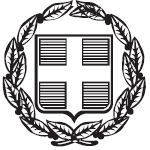 ΕΛΛΗΝΙΚΗ ΔΗΜΟΚΡΑΤΙΑΕΛΛΗΝΙΚΗ ΔΗΜΟΚΡΑΤΙΑΔΗΜΟΣ ΦΙΛΟΘΕΗΣ – ΨΥΧΙΚΟΥΔΗΜΟΣ ΦΙΛΟΘΕΗΣ – ΨΥΧΙΚΟΥΓΡΑΦΕΙΟ ΔΗΜΟΤΙΚΟΥ ΣΥΜΒΟΥΛΙΟΥΓΡΑΦΕΙΟ ΔΗΜΟΤΙΚΟΥ ΣΥΜΒΟΥΛΙΟΥ              Ψυχικό, 30-01-2024Μαραθωνοδρόμου 95Μαραθωνοδρόμου 95               Αριθμ. Πρωτ.: 1705ΨΥΧΙΚΟ, Τ.Κ. 154 52ΨΥΧΙΚΟ, Τ.Κ. 154 52τηλ.:210 6794000fax:210 6726081email:grammateiads@0177.syzefxis.gov.grΤΑΚΤΙΚΑ ΜΕΛΗΑΝΑΠΛΗΡΩΜΑΤΙΚΑ ΜΕΛΗΑγγελόπουλος ΗλίαςΜαρίνης ΝικόλαοςΞένου Βασιλική (Λίλυ)Ζέζας – Μπαμπανάος Διονύσιος - ΓεώργιοςΚουλούρη ΑνναΕυγενίδης ΑιμίλιοςΓαλανάκης Αναστάσιος (Τάσος)Παππά Μαρία – Στυλιανή  (Μαριέλλα)Ορφανουδάκης ΜάρκοςΖαμπέλη ΌλγαΜάτη Σταυρούλα (Τιτίκα)Δημουλά Ελισσάβετ - ΕλένηΛάττα – Δακτυλά ΔήμητραΣινανιώτου Χαρίκλεια (Κλαίρη)Δύο (2) διευθύντριες/διευθυντές, εκ των πέντε αρχαιοτέρων, των σχολικών μονάδων πρωτοβάθμιας εκπαίδευσης, με τους αναπληρωτές τους.Μία/ένας (1) εκ των αρχαιοτέρων νηπιαγωγών, με τον αναπληρωτή του.Μία/ένας (1) εκπρόσωπος της αντίστοιχης ένωσης γονέων, και στην περίπτωση που δεν υπάρχει ένωση γονέων, ένας (1) εκπρόσωπος των υφιστάμενων συλλόγων γονέων, κατά προτεραιότητα μεγέθους σε μαθητικό δυναμικό σχολικής μονάδας, με τον αναπληρωτή της/του.ΤΑΚΤΙΚΑ ΜΕΛΗΑΝΑΠΛΗΡΩΜΑΤΙΚΑ ΜΕΛΗΧανακούλα ΑθηνάΚουτάντου ΜαλβίναΧαμαλίδης ΣωκράτηςΠαλυβού - Κιάπα ΓεωργίαΣιγάλα Πολυξένη (Ξένια)Καρακώστα ΕυαγγελίαΖηρίντσης ΕυάγγελοςΦασιλάκης Αριστείδης (Αρης)Μαυραγάννης ΙωάννηςΜούρτος ΓεώργιοςΡουμπάκου ΓεωργίαΠαπαχρόνης ΓεώργιοςΚαλατζής ΑναστάσιοςΠετρίτση – Μουράντ ΑικατερίνηΔύο (2) διευθυντές/διευθύντριες, εκ των πέντε αρχαιοτέρων, των σχολικών μονάδων δευτεροβάθμιας εκπαίδευσης, με τους αναπληρωτές τους.Ένας (1) εκπρόσωπος των μαθητικών κοινοτήτων, κατά προτεραιότητα μεγέθους σε μαθητικό δυναμικό σχολικής μονάδας.Μία/ένας (1) εκπρόσωπος της αντίστοιχης ένωσης γονέων, και στην περίπτωση που δεν υπάρχει ένωση γονέων, ένας (1) εκπρόσωπος των υφιστάμενων συλλόγων γονέων, κατά προτεραιότητα μεγέθους σε μαθητικό δυναμικό σχολικής μονάδας, με τον αναπληρωτή της/του.    1. ΠΡΟΕΔΡΟΣΓΚΙΖΕΛΗ ΑΛΙΚΗ   2. ΑΝΤΙΠΡΟΕΔΡΟΣΠΑΠΑΝΙΚΟΛΑΟΥ ΝΙΚΟΛΑΟΣ   3. ΜέλοςΜΕΣΗΜΕΡΗΣ ΒΑΣΙΛΕΙΟΣ   4. ΜέλοςΜΠΟΜΠΟYΛΑΣ ΧΡΗΣΤΟΣ   5. ΜέλοςΣΠΥΡΟΥ ΑΘΗΝΑ   6. ΜέλοςΚΟΚΟΡΟΣΚΟΣ ΚΩΝΣΤΑΝΤΙΝΟΣ   7. ΜέλοςΜΑΖΑΡΑΚΗΣ ΓΕΡΑΣΙΜΟΣ - ΑΛΕΞΑΝΔΡΟΣ   8. ΜέλοςΖΕΠΠΟΥ – ΧΑΡΛΑΥΤΗ ΕΛΕΝΗ   9. ΜέλοςΜΠΕΗ ΦΑΙΗ   1. ΠΡΟΕΔΡΟΣΠΑΛΤΖΟΓΛΟΥ ΕΒΕΛΙΝΑ   2. ΑΝΤΙΠΡΟΕΔΡΟΣΝΑΚΑΣ ΜΑΡΙΟΣ   3. ΜέλοςΔΑΣΚΑΛΟΠΟΥΛΟΣ ΙΩΑΝΝΗΣ   4. ΜέλοςΤΖΑΝΗΣ ΝΙΚΟΛΑΟΣ   5. ΜέλοςΣΙΓΑΛΑ ΞΕΝΙΑ   6. ΜέλοςΑΠΟΣΤΟΛΑΚΗ ΛΙΑ   7. ΜέλοςΑΓΓΕΛΑΚΗ ΑΝΑΣΤΑΣΙΑ   8. ΜέλοςΖΑΛΩΝΗΣ ΝΙΚΟΛΑΟΣ   9. ΜέλοςΚΑΛΟΓΕΡΑΣ ΙΩΑΝΝΗΣ    1. ΠΡΟΕΔΡΟΣΓΑΤΟΣ ΑΛΚΙΒΙΑΔΗΣ   2. ΑΝΤΙΠΡΟΕΔΡΟΣΜΕΣΗΜΕΡΗΣ ΓΕΩΡΓΙΟΣ   3. ΜέλοςΝΙΚΗΤΡΙΑΔΟΥ ΕΛΙΝΑ   4. ΜέλοςΦΥΡΟΓΕΝΗΣ ΣΑΡΑΝΤΗΣ   5. ΜέλοςΑΝΔΡΟΥΤΣΟΠΟΥΛΟΥ ΦΙΛΙΑ   6. ΜέλοςΓΕΩΡΓΑΚΟΠΟΥΛΟΣ ΧΡΗΣΤΟΣ   7. ΜέλοςΠΑΠΑΔΟΠΟΥΛΟΣ ΑΡΗΣ   8. ΜέλοςΖΑΦΕΙΡΟΠΟΥΛΟΥ ΣΑΡΡΗ ΠΕΡΣΕΦΟΝΗ - ΑΛΚΗΣΤΙΣ   9. ΜέλοςΖΑΧΑΡΙΟΥ ΚΥΒΕΛΗ    1. ΠΡΟΕΔΡΟΣΤΡΕΖΟΥ ΜΑΡΙΑ - ΕΛΕΝΗ   2. ΑΝΤΙΠΡΟΕΔΡΟΣΠΑΓΩΝΗΣ ΠΑΝΑΓΙΩΤΗΣ   3. ΜέλοςΧΥΤΑ ΡΟΥΛΑ   4. ΜέλοςΑΓΓΕΛΑΚΗ ΝΑΤΑΣΑ   5. ΜέλοςΜΠΑΖΑΣ ΘΕΟΔΩΡΟΣ   6. ΜέλοςΠΕΤΡΙΤΣΗ – ΜΟΥΡΑΝΤ ΑΙΚΑΤΕΡΙΝΗ   7. ΜέλοςΚΟΜΗΣ ΑΝΔΡΕΑΣ   8. ΜέλοςΣΟΛΙΔΑΚΗ ΣΟΦΙΑ   9. ΜέλοςΜΕΓΑΛΑΚΑΚΗ ΑΙΚΑΤΕΡΙΝΗ